LICEO CHAPEROCURSO EXPRESION ARTISTICO Hoja de trabajo del 22 de julio al 29 de julio 2020Quinto Bachillerato en Ciencias y Letras  Tema: Arte guatemalteco. El arte visual de Guatemala comenzó con los mayas, quienes pintaron murales y esculpieron estelas; pese a que pocos murales mayas han sobrevivido, los que quedan, tienden a mostrar escenas de la vida diaria y de la naturaleza. Las estelas están cubiertas de tallas e inscripciones a menudo de reyes o dioses. 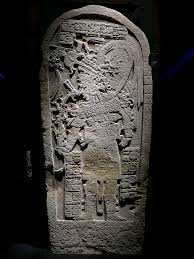 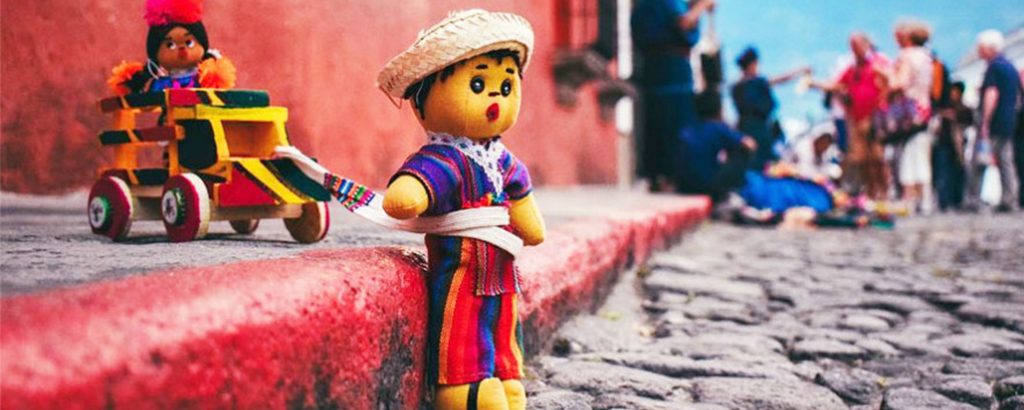 En clase hablaremos del tema.TAREAEn tu cuaderno dibujar una estela y una artesanía del arte guatemalteco. Este debe ir con una descripción y debe ser a color. Publica todas las imágenes en Classroom 